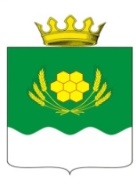 АДМИНИСТРАЦИЯ КУРТАМЫШСКОГО МУНИЦИПАЛЬНОГО ОКРУГА КУРГАНСКОЙ ОБЛАСТИРАСПОРЯЖЕНИЕСОСТАВкомиссии по списанию основных средств (фондов), находящихся в муниципальной собственности Куртамышского муниципального округа Курганской области Управляющий делами - руководитель аппаратаАдминистрации Куртамышского района                                                               Г.В. Булатоваот 08.07.2022 г. № 782-р                         г.Куртамышот 08.07.2022 г. № 782-р                         г.КуртамышОБЯЗЫВАЕТ:Утвердить состав комиссии по списанию основных средств (фондов), находящихся в муниципальной собственности Куртамышского муниципального округа Курганской области (далее – Комиссия), согласно приложению к настоящему распоряжению. Комиссию в своей деятельности руководствоваться решением Думы Куртамышского муниципального округа Курганской области от 23.06.2022 г. № 99 «Об утверждении Положения о порядке списания муниципального имущества Куртамышского муниципального округа Курганской области». 3. Распоряжение Администрации Куртамышского района от 22.08.2019 г. № 36 «О комиссии по списанию основных средств (фондов), находящихся в муниципальной собственности Куртамышского района» признать утратившим силу.Настоящее распоряжение разместить на официальном сайте Администрации Куртамышского муниципального округа Курганской области.Контроль за выполнением настоящего распоряжения возложить на руководителя отдела экономики Администрации Куртамышского муниципального округа Курганской области. И. о. Главы Куртамышского муниципального округа Курганской области                                                             	    		       А.В. МаксуновОБЯЗЫВАЕТ:Утвердить состав комиссии по списанию основных средств (фондов), находящихся в муниципальной собственности Куртамышского муниципального округа Курганской области (далее – Комиссия), согласно приложению к настоящему распоряжению. Комиссию в своей деятельности руководствоваться решением Думы Куртамышского муниципального округа Курганской области от 23.06.2022 г. № 99 «Об утверждении Положения о порядке списания муниципального имущества Куртамышского муниципального округа Курганской области». 3. Распоряжение Администрации Куртамышского района от 22.08.2019 г. № 36 «О комиссии по списанию основных средств (фондов), находящихся в муниципальной собственности Куртамышского района» признать утратившим силу.Настоящее распоряжение разместить на официальном сайте Администрации Куртамышского муниципального округа Курганской области.Контроль за выполнением настоящего распоряжения возложить на руководителя отдела экономики Администрации Куртамышского муниципального округа Курганской области. И. о. Главы Куртамышского муниципального округа Курганской области                                                             	    		       А.В. МаксуновОБЯЗЫВАЕТ:Утвердить состав комиссии по списанию основных средств (фондов), находящихся в муниципальной собственности Куртамышского муниципального округа Курганской области (далее – Комиссия), согласно приложению к настоящему распоряжению. Комиссию в своей деятельности руководствоваться решением Думы Куртамышского муниципального округа Курганской области от 23.06.2022 г. № 99 «Об утверждении Положения о порядке списания муниципального имущества Куртамышского муниципального округа Курганской области». 3. Распоряжение Администрации Куртамышского района от 22.08.2019 г. № 36 «О комиссии по списанию основных средств (фондов), находящихся в муниципальной собственности Куртамышского района» признать утратившим силу.Настоящее распоряжение разместить на официальном сайте Администрации Куртамышского муниципального округа Курганской области.Контроль за выполнением настоящего распоряжения возложить на руководителя отдела экономики Администрации Куртамышского муниципального округа Курганской области. И. о. Главы Куртамышского муниципального округа Курганской области                                                             	    		       А.В. МаксуновОБЯЗЫВАЕТ:Утвердить состав комиссии по списанию основных средств (фондов), находящихся в муниципальной собственности Куртамышского муниципального округа Курганской области (далее – Комиссия), согласно приложению к настоящему распоряжению. Комиссию в своей деятельности руководствоваться решением Думы Куртамышского муниципального округа Курганской области от 23.06.2022 г. № 99 «Об утверждении Положения о порядке списания муниципального имущества Куртамышского муниципального округа Курганской области». 3. Распоряжение Администрации Куртамышского района от 22.08.2019 г. № 36 «О комиссии по списанию основных средств (фондов), находящихся в муниципальной собственности Куртамышского района» признать утратившим силу.Настоящее распоряжение разместить на официальном сайте Администрации Куртамышского муниципального округа Курганской области.Контроль за выполнением настоящего распоряжения возложить на руководителя отдела экономики Администрации Куртамышского муниципального округа Курганской области. И. о. Главы Куртамышского муниципального округа Курганской области                                                             	    		       А.В. МаксуновПриложение к распоряжению Администрации Куртамышского муниципального округа Курганской области от 08.07.2022 г. № 782-р «О комиссии по списанию основных средств (фондов), находящихся в муниципальной собственности Куртамышского муниципального округа Курганской области»                    Приложение к распоряжению Администрации Куртамышского муниципального округа Курганской области от 08.07.2022 г. № 782-р «О комиссии по списанию основных средств (фондов), находящихся в муниципальной собственности Куртамышского муниципального округа Курганской области»                    Председатель комиссии:Члены комиссии:- руководитель отдела экономики Администрации Куртамышского муниципального округа Курганской области.- руководитель отдела строительства Администрации Куртамышского муниципального округа Курганской области;- главный специалист сектора имущественных отношений отдела экономики Администрации Куртамышского муниципального округа Курганской области;- ведущий бухгалтер сектора по бухгалтерскому учету и отчетности муниципального казанного учреждения «Центр бухгалтерского учета Куртамышского муниципального округа Курганской области».